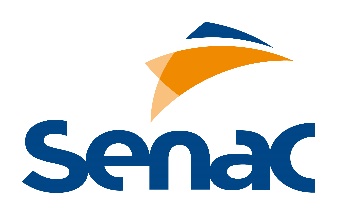 Ficha de Acompanhamento Mensal das Atividades Aluno:                  Matrícula: Email: Curso: Projeto:      PIBIC/SENAC        PVIC         MONITORIATelefone:Orientador: Módulo:Título do Projeto:Disciplina/Unidade Temática:Relatório Mensal:Descrever as atividades mensais realizadas do projeto aprovado. Descrever, se houver, dificuldades enfrentadas:Descrever, se houver, participação em eventos em geral.Assinatura do Aluno:                                                                                 Assinatura do Orientador:                                                                                  Recife, ___/___/___Recebido em ___/___/___	                                             Coordenação: _________________ 